Sprawozdanie z wykładuSprawozdanie z wykładuSprawozdanie z wykładuSprawozdanie z wykładuData:5.05.2014 roku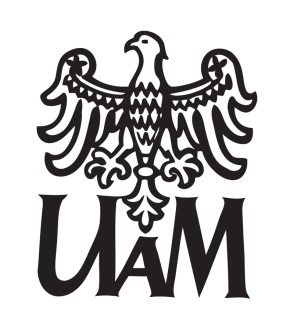 Przedmiot:Administracja Serwerami Sieciowymi LinuksTemat zajęć:DNSProwadzący:Maciej Kalkowski Nr indeksu:Lp.ZagadnienieOpis zagadnienia!!!1.WprowadzenieOpisz pierwszą metodę zarządzania odwzorowaniem nazw w Internecie.Jakie znasz rodzaje domen i osób/insystucji zaangażowanych w rejestrację?Co to jest system autonomiczny (AS) i jakie ma cechy?Do czego służy ASN (rozwiń skrót)?2.Organizacje zarządzająceCo to jest RIR? Nazwij europejski RIR.Co to jest IANA i czym się zajmuje?Do czego służy baza whois?3.DNS – 1Co to jest DNS i jakie ma cechy?Na czym polega rozproszenie systemu?Opisz budowę DNS?W jakich dwóch trybach może działać serwer DNS?Jakie mają cechy serwery serwery MASTER, SLAVE i STEALTH?4.DNS - 2Do czego służy serwer rekursywny?Do czego służy resolvert i jakie zadania wykonuje?Co się dzieje w przypadku gdy resolver nie otrzyma informacji od serwera DNS?5.Konfiguracja strefyCo to jest strefa i delegacja?Opisz do czego służą:NSAAAAAPTRCNAMETXTSOATTLSerialRefreshRetryExpireNegative Cache TTLW jaki sposób serwer SLAVE DNS może zdecydować o aktualizacji strefy?6.Zarządzanie bind9Do czego służy narzędzie RNDC?Wymień mechanizmy diagnostyki działania bind9.Uwagi:Uwagi:Wykład poszerzył moją wiedzę (skala 0-5)Wykład poszerzył moją wiedzę (skala 0-5)Wiedza przekazana w jasny sposób (skala 0-5):Wiedza przekazana w jasny sposób (skala 0-5):Co mogłoby być zrobione lepiej:Co mogłoby być zrobione lepiej:Data sporządzenia:Data sporządzenia: